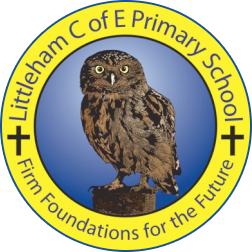 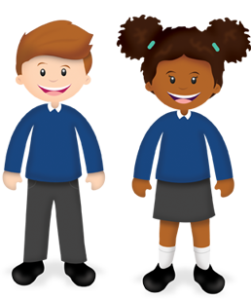 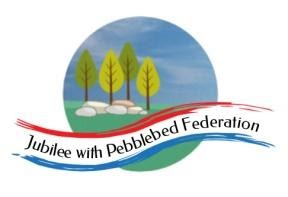 Year:Wk beg:Lesson OneLesson TwoLesson ThreeLesson FourMondayReadingRead library book or allocated bug club booksEnglishhttps://classroom.thenational.academy/lessons/to-explore-expanded-noun-phrases-ccwk8dMathshttps://classroom.thenational.academy/lessons/subtracting-two-3-digit-numbers-without-regrouping-60r3ccHistoryhttps://www.bbc.co.uk/bitesize/articles/zd42xycTuesdaySpellinghttps://classroom.thenational.academy/lessons/to-investigate-suffixes-plurals-6nj64cEnglishhttps://classroom.thenational.academy/lessons/to-describe-two-contrasting-settings-and-characters-6ru3erMathshttps://classroom.thenational.academy/lessons/applying-rounding-for-estimating-adding-65j62rREhttps://www.bbc.co.uk/bitesize/topics/ztkxpv4/articles/zdjjf4jWednesdayHandwritinghttps://www.youtube.com/watch?v=2NQ6uS8blwYEnglishhttps://www.bbc.co.uk/bitesize/topics/zkxp2v4/articles/zfgq2sgMathshttps://classroom.thenational.academy/lessons/applying-rounding-for-estimating-subtracting-64w34cPEGo Noodle dancesThursdayReadingRead library book or allocated bug club booksEnglishhttps://www.bbc.co.uk/bitesize/clips/zhbs34jMathshttps://classroom.thenational.academy/lessons/adding-two-3-digit-numbers-regrouping-in-one-column-cmt64eSciencehttps://www.bbc.co.uk/bitesize/topics/zy66fg8/articles/zcmtk2pFridayReadingRead library book or allocated bug club booksEnglishhttps://www.bbc.co.uk/bitesize/articles/zcxnm39Mathshttps://classroom.thenational.academy/lessons/adding-two-3-digit-numbers-regrouping-in-multiple-columns-74u3ceGeographyhttps://www.bbc.co.uk/bitesize/articles/zv67mfr